Actividad:  Habitantes del Cantón San José informar que ya se encuentra trabajando el equipo especializado en la perforación del pozo, el cual estará beneficiando un total de 200 familias de dicha comunidad ya mencionada.El proyecto lleva un avance de 40 metros de perforación.Los trabajos dieron inició el pasado lunes 20 de julio de 2020.Fecha: 24 de julio de 2020.Ubicación:  Cantón San José, Chalatenango.Hora: 9:00pm.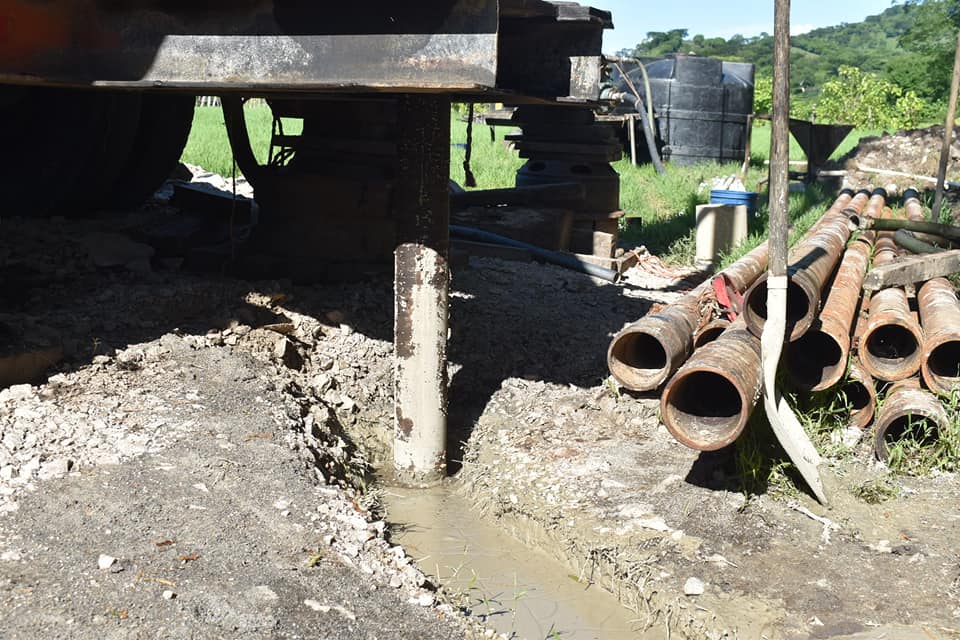 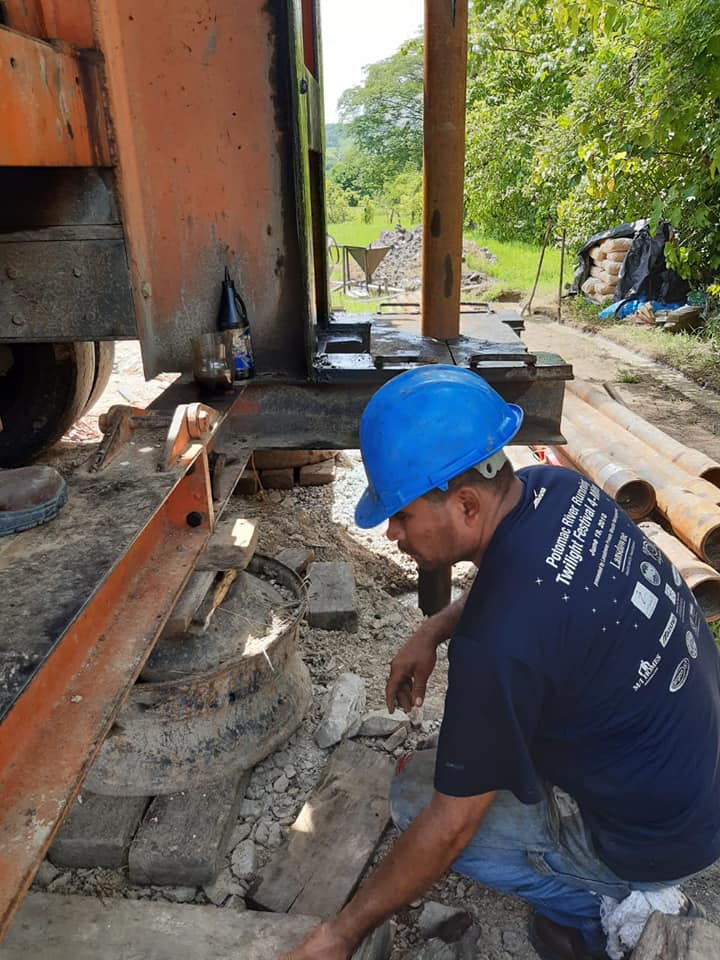 